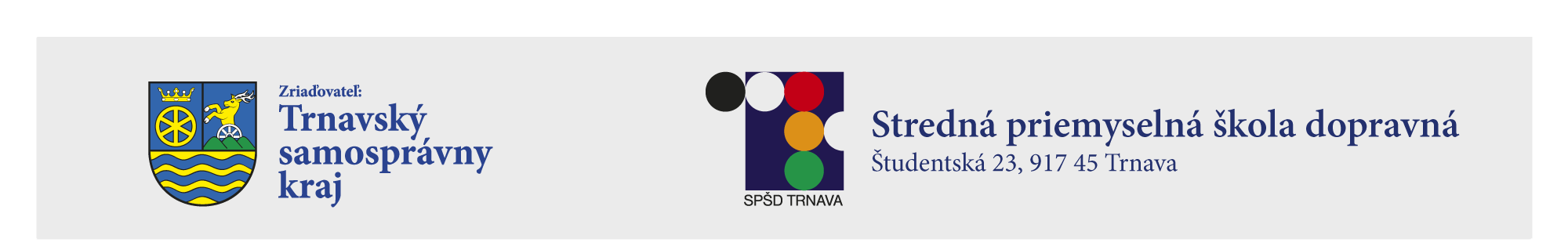 Z á v ä z n á   p r i h l á š k ado jazykovej školyZáväzne prihlasujem na jazykový kurz na jazykovú školu pri SPŠ dopravnej v Trnave :     (čitateľne  paličkovým písmom)Meno a priezvisko študenta:  	.....................................................................................................Bydlisko:		.....................................................................................................Trieda:		.....................................................................................................e-mail: 		......................................................................................................mobil: 		......................................................................................................V školskom roku 2023/2024 ponúkame  nasledujúce jazykové kurzy  (hodiace sa podčiarknite):  Zaväzujem sa uhradiť príspevok na úhradu nákladov stanovenú riaditeľom školy                                                        v zmysle VZN TTSK na číslo účtu: IBAN SK94 8180 0000 0070 0049 3724						   VS: 20232024	KS: 0308	  Poznámka pri platbe: do správy pre príjemcu  je potrebné uviesť meno žiaka (uchádzača do JŠ)                                              z dôvodu identifikácie platby					  PLATBY : ZÁPISNÉ: možnosti platby*61,39 EUR /povinnosť uhradiť jednorazovo najneskôr do 30.9.2023  bez vzdelávacieho poukazu  29,39 EUR + vzdelávací poukaz v hodnote 32,00 € /povinnosť uhradiť najneskôr do  30.9.2023(*nehodiace sa škrtnite)      2.   ŠKOLNÉ: možnosti platby*  	a)   122,77 EUR /povinnosť uhradiť  jednorazovo najneskôr do 30.9.2023b)   na splátky – viď. príloha č. 1 Dohoda o splátkach	      (*nehodiace sa škrtnite)	Dátum: ......................                                     ................................................................................	              podpis zákonného zástupcu,      alebo plnoletého študenta		                        					- - - - - - - - - - - - - - - - - - - - - - - - - - - - - - - - - - - - - - - - - - - - - - - - - - - - - - - - - - - - - - - - - - - - - - - - - - - - Bankové spojenie:  Štátna pokladňa IBAN: SK94 8180 0000 0070 0049 3724 / VS 20232024 / KS 0308Poznámka pri platbe: do správy pre príjemcu je potrebné uviesť meno žiaka (uchádzača do JS)SPŠD, Študentská ul. 23, 91745, TRNAVA Tel.: 033/5521161, Fax.: 033/5340681, e-mail: spsdtt@zupa-tt.sk angličtina pre mierne pokročilých študentov 1. ročníka angličtina pre pokročilých študentov 2. ročníkapríprava na maturitu z anglického jazyka na úrovni B1príprava na maturitu z anglického jazyka na úrovni B2nemčina pre mierne pokročilých študentovnemčina pre začiatočníkov